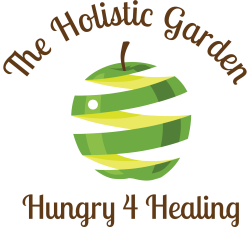 Mint Pesto Chicken SaladCompliments of The Holistic GardenChicken salad is not a classic Greek dish.  We all make our version of it here in the South East U.S.This dish is a merger between the South East U.S. and the Mediterranean 1 ½ rotisserie chickens, skin, bone removed….rough chop on the chicken. ½ cup finely diced celery½ cup finely diced fennelPesto:1 garlic clove2 large bunches fresh parsley1 large bunch fresh Kentucky mint2 -3 tablespoons of freshly grated parmesan cheeseSalt and pepperJuice and zest of 1 lemonExtra virgin olive oil – Grapes & Olives On TapPlace garlic clove in food processor and pulse to break up.  Then add in parsley, mint, salt, pepper, zest and juice of lemon.  Crank up the food processor and while it is running, drizzle in olive oil until it comes together in a paste like format.Remove from processor into a bowl.  Add about 1/3 cup of Greek yogurt to the pesto and blend togetherAdd to the chicken mixture, toss and serve in romaine, Bibb lettuce leaves or stuff into celery stalks.